Приложение №41
к Временному порядку ведения Государственного земельного кадастра и регистрации прав пользования земельными участками
(в ред. Постановления Совета Министров ДНР от 06.11.2017№ 14 – 28, от 20.11.2020 № 75-11)Начальнику 	(наименование территориального органа)(фамилия, имя, отчество физического лица/наименование юридического лица)(регистрационный номер учетной карточки налогоплательщика, идентификационный код, кроме лиц, которые по своим религиозным убеждениям отказались от принятия номера, при наличии соответствующей отметки в паспорте(реквизиты документа, удостоверяющего личность заявителя, который обратился с заявлением(название документа, номер и серия, дата выдачи), и документа, удостоверяющего полномочия действовать от имени лица)(место жительства физического лица / местонахождение юридического лица)(контактный телефон и электронный адрес (при наличии)ЗАЯВЛЕНИЕо предоставлении повторного извлечения из Государственного
земельного кадастра взамен утраченного, испорченного
(поврежденного)В соответствии с Временным порядком ведения Государственного земельного кадастра и регистрации прав пользования земельными участками, прошу предоставить повторное извлечение из Государственного земельного кадастра о 	 выданного 	 №	.(указать вид извлечения)	(дата извлечения)	(номер извлечения)Сведения об объекте Государственного земельного кадастра, в отношении которого запрашиваются сведения:К заявлению прилагаются:- копия документа, удостоверяющего личность, а в случае подачи заявления уполномоченным им лицом - также копия документа, подтверждающего его полномочия действовать от имени таких лиц;- копия регистрационного номера учетной карточки налогоплательщика, идентификационного кода, кроме лиц, которые через свои религиозные убеждений отказываются от принятия номера, при наличии соответствующей отметки в паспорте;- документ, подтверждающий оплату услуг по предоставлению сведений из Государственного земельного кадастра- копия документа, подтверждающего освобождение от оплаты за оказание услуг, в соответствии с действующим законодательством.Предоставляю разрешение на обработку моих персональных данных с целью получения соответствующих услуг и использования этих данных для ведения Государственного земельного кадастра в соответствии с требованиями законодательства.Служебная информацияРегистрационный номер заявленияДата регистрации заявленияФамилия и инициалы должностного
лица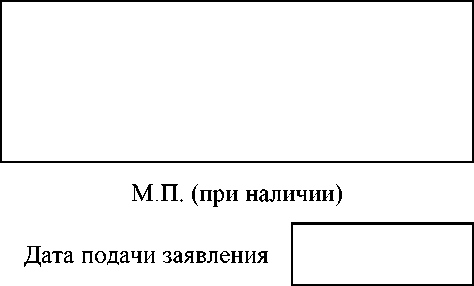 Подпись должностного лицаСведения о заявителе:□ собственнике / землепользователе земельного участка или уполномоченном им лице;□ соответствующем органе исполнительной власти;□ лице, получившем лицензию нанаследнике / правопреемнике (для юридических лиц);лице, в интересах которого установлены ограничения, или уполномоченном им лицепроведение работ по землеустройству/ землеоценочных работ;Фамилия, имя и отчество физического лица / наименование юридического лицаФамилия, имя и отчество физического лица / наименование юридического лицаРегистрационный номер учетной карточки налогоплательщика, идентификационный код, кроме лиц, которые по своим религиозным убеждениям отказались от принятия кода, при наличии соответствующей отметки в паспорте / серия и номер паспорта физического лица, которое в силу своих религиозных убеждений отказалось от принятия номераРегистрационный номер учетной карточки налогоплательщика, идентификационный код, кроме лиц, которые по своим религиозным убеждениям отказались от принятия кода, при наличии соответствующей отметки в паспорте / серия и номер паспорта физического лица, которое в силу своих религиозных убеждений отказалось от принятия номераМесто жительства физического лица / местонахождение юридического лицаМесто жительства физического лица / местонахождение юридического лицаРеквизиты документа, удостоверяющего личность заявителя (название, номер и серия документа, дата его выдачи), и документа, удостоверяющего полномочия действовать от имени лица (для уполномоченного лица)Реквизиты документа, удостоверяющего личность заявителя (название, номер и серия документа, дата его выдачи), и документа, удостоверяющего полномочия действовать от имени лица (для уполномоченного лица)Основания для предоставления соответствующей информации со ссылкой на норму закона, которая предусматривает право соответствующего органа исполнительной власти запрашивать такую информацию, а также реквизиты дела, в связи с которым возникла потребность в получении информацииОснования для предоставления соответствующей информации со ссылкой на норму закона, которая предусматривает право соответствующего органа исполнительной власти запрашивать такую информацию, а также реквизиты дела, в связи с которым возникла потребность в получении информацииДанные о земельном участкеМесто расположения земельного участкаКадастровый номер земельного участка